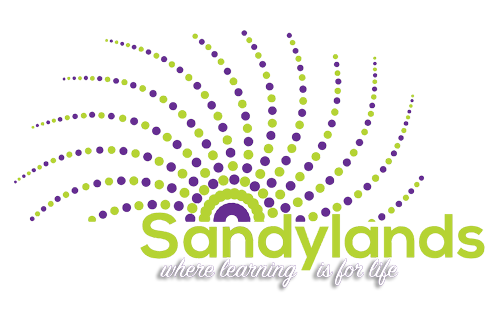 Guided Reading PlanGuided Reading PlanGuided Reading PlanGuided Reading PlanGuided Reading PlanWeek Commencing	30/11/20Class6T 6T Text/Competency & QuestionsText/Competency & QuestionsText/Competency & QuestionsText/Competency & QuestionsSuccess CriteriaFocus: information textsText/s ‘Electricity’ and ‘Benjamin Franklin’ from Literacy Shed PlusKey competencies (from domains)1. Participate in discussions about what they have read.2. Explain the meaning of words in context (2a).3. Retrieve and record information, identifying the key details (2b).3. Summarise main ideas and identify key details which support this (2c).4. Justify inferences by referring to the text (2d).5. Predict what might happen from details stated or implied (2e).Key questionsMONDAY Read ‘Facts about Electricity’ (independently) and discuss. Answer the following questions:  WORD MEANING: Look at the section headed: You are electric! Find and copy a synonym for tiny.  (1 mark) RETRIEVE: How many bolts of lightning strike the Earth each second? (1 mark) SUMMARISE: Why isn’t most static electricity harmful? (1 mark) TUESDAY Model answers from previous lesson, addressing errors and misconceptions. Re-read ‘Facts about Electricity’. Answer the following questions: RETRIEVE: Which parts of your body are electrical? (1 mark) WORD MEANING: Which word means something “loses its charge or power”? (1 mark) PREDICT: If we ran out of electricity, what would you miss the most and why? (2 marks)WEDNESDAY Model answers from previous lesson, addressing errors and misconceptions. Read ‘Benjamin Franklin’ independently. SUMMARISE: Why is Benjamin Franklin important to the history of the United States of America? (1 mark) RETRIEVE: How old was Benjamin Franklin when he first became interested in electricity? (1 mark) WORD MEANING: Look at the first paragraph. Find and copy a word that tells you Franklin made up for the fact that he didn’t complete his education. (1 mark)THURSDAY Re-read ‘Benjamin Franklin’. INFER: According to the text, how can you create static electricity? (1 mark) WORD MEANING: Look at the final paragraph. Which word has a definition closest to “tried out new methods”? (1 mark) INFER: Why did Franklin’s lightning rod save lives? (1 mark)FRIDAY From your learning about electricity (science and GR), who do you think had the biggest impact on what we now know about electricity? Give reasons for your answer. Focus: information textsText/s ‘Electricity’ and ‘Benjamin Franklin’ from Literacy Shed PlusKey competencies (from domains)1. Participate in discussions about what they have read.2. Explain the meaning of words in context (2a).3. Retrieve and record information, identifying the key details (2b).3. Summarise main ideas and identify key details which support this (2c).4. Justify inferences by referring to the text (2d).5. Predict what might happen from details stated or implied (2e).Key questionsMONDAY Read ‘Facts about Electricity’ (independently) and discuss. Answer the following questions:  WORD MEANING: Look at the section headed: You are electric! Find and copy a synonym for tiny.  (1 mark) RETRIEVE: How many bolts of lightning strike the Earth each second? (1 mark) SUMMARISE: Why isn’t most static electricity harmful? (1 mark) TUESDAY Model answers from previous lesson, addressing errors and misconceptions. Re-read ‘Facts about Electricity’. Answer the following questions: RETRIEVE: Which parts of your body are electrical? (1 mark) WORD MEANING: Which word means something “loses its charge or power”? (1 mark) PREDICT: If we ran out of electricity, what would you miss the most and why? (2 marks)WEDNESDAY Model answers from previous lesson, addressing errors and misconceptions. Read ‘Benjamin Franklin’ independently. SUMMARISE: Why is Benjamin Franklin important to the history of the United States of America? (1 mark) RETRIEVE: How old was Benjamin Franklin when he first became interested in electricity? (1 mark) WORD MEANING: Look at the first paragraph. Find and copy a word that tells you Franklin made up for the fact that he didn’t complete his education. (1 mark)THURSDAY Re-read ‘Benjamin Franklin’. INFER: According to the text, how can you create static electricity? (1 mark) WORD MEANING: Look at the final paragraph. Which word has a definition closest to “tried out new methods”? (1 mark) INFER: Why did Franklin’s lightning rod save lives? (1 mark)FRIDAY From your learning about electricity (science and GR), who do you think had the biggest impact on what we now know about electricity? Give reasons for your answer. Focus: information textsText/s ‘Electricity’ and ‘Benjamin Franklin’ from Literacy Shed PlusKey competencies (from domains)1. Participate in discussions about what they have read.2. Explain the meaning of words in context (2a).3. Retrieve and record information, identifying the key details (2b).3. Summarise main ideas and identify key details which support this (2c).4. Justify inferences by referring to the text (2d).5. Predict what might happen from details stated or implied (2e).Key questionsMONDAY Read ‘Facts about Electricity’ (independently) and discuss. Answer the following questions:  WORD MEANING: Look at the section headed: You are electric! Find and copy a synonym for tiny.  (1 mark) RETRIEVE: How many bolts of lightning strike the Earth each second? (1 mark) SUMMARISE: Why isn’t most static electricity harmful? (1 mark) TUESDAY Model answers from previous lesson, addressing errors and misconceptions. Re-read ‘Facts about Electricity’. Answer the following questions: RETRIEVE: Which parts of your body are electrical? (1 mark) WORD MEANING: Which word means something “loses its charge or power”? (1 mark) PREDICT: If we ran out of electricity, what would you miss the most and why? (2 marks)WEDNESDAY Model answers from previous lesson, addressing errors and misconceptions. Read ‘Benjamin Franklin’ independently. SUMMARISE: Why is Benjamin Franklin important to the history of the United States of America? (1 mark) RETRIEVE: How old was Benjamin Franklin when he first became interested in electricity? (1 mark) WORD MEANING: Look at the first paragraph. Find and copy a word that tells you Franklin made up for the fact that he didn’t complete his education. (1 mark)THURSDAY Re-read ‘Benjamin Franklin’. INFER: According to the text, how can you create static electricity? (1 mark) WORD MEANING: Look at the final paragraph. Which word has a definition closest to “tried out new methods”? (1 mark) INFER: Why did Franklin’s lightning rod save lives? (1 mark)FRIDAY From your learning about electricity (science and GR), who do you think had the biggest impact on what we now know about electricity? Give reasons for your answer. Focus: information textsText/s ‘Electricity’ and ‘Benjamin Franklin’ from Literacy Shed PlusKey competencies (from domains)1. Participate in discussions about what they have read.2. Explain the meaning of words in context (2a).3. Retrieve and record information, identifying the key details (2b).3. Summarise main ideas and identify key details which support this (2c).4. Justify inferences by referring to the text (2d).5. Predict what might happen from details stated or implied (2e).Key questionsMONDAY Read ‘Facts about Electricity’ (independently) and discuss. Answer the following questions:  WORD MEANING: Look at the section headed: You are electric! Find and copy a synonym for tiny.  (1 mark) RETRIEVE: How many bolts of lightning strike the Earth each second? (1 mark) SUMMARISE: Why isn’t most static electricity harmful? (1 mark) TUESDAY Model answers from previous lesson, addressing errors and misconceptions. Re-read ‘Facts about Electricity’. Answer the following questions: RETRIEVE: Which parts of your body are electrical? (1 mark) WORD MEANING: Which word means something “loses its charge or power”? (1 mark) PREDICT: If we ran out of electricity, what would you miss the most and why? (2 marks)WEDNESDAY Model answers from previous lesson, addressing errors and misconceptions. Read ‘Benjamin Franklin’ independently. SUMMARISE: Why is Benjamin Franklin important to the history of the United States of America? (1 mark) RETRIEVE: How old was Benjamin Franklin when he first became interested in electricity? (1 mark) WORD MEANING: Look at the first paragraph. Find and copy a word that tells you Franklin made up for the fact that he didn’t complete his education. (1 mark)THURSDAY Re-read ‘Benjamin Franklin’. INFER: According to the text, how can you create static electricity? (1 mark) WORD MEANING: Look at the final paragraph. Which word has a definition closest to “tried out new methods”? (1 mark) INFER: Why did Franklin’s lightning rod save lives? (1 mark)FRIDAY From your learning about electricity (science and GR), who do you think had the biggest impact on what we now know about electricity? Give reasons for your answer. I can …Read the question carefully so that I know what is being asked. Skim and scan for the evidence which will answer the question. Focus: information textsText/s ‘Electricity’ and ‘Benjamin Franklin’ from Literacy Shed PlusKey competencies (from domains)1. Participate in discussions about what they have read.2. Explain the meaning of words in context (2a).3. Retrieve and record information, identifying the key details (2b).3. Summarise main ideas and identify key details which support this (2c).4. Justify inferences by referring to the text (2d).5. Predict what might happen from details stated or implied (2e).Key questionsMONDAY Read ‘Facts about Electricity’ (independently) and discuss. Answer the following questions:  WORD MEANING: Look at the section headed: You are electric! Find and copy a synonym for tiny.  (1 mark) RETRIEVE: How many bolts of lightning strike the Earth each second? (1 mark) SUMMARISE: Why isn’t most static electricity harmful? (1 mark) TUESDAY Model answers from previous lesson, addressing errors and misconceptions. Re-read ‘Facts about Electricity’. Answer the following questions: RETRIEVE: Which parts of your body are electrical? (1 mark) WORD MEANING: Which word means something “loses its charge or power”? (1 mark) PREDICT: If we ran out of electricity, what would you miss the most and why? (2 marks)WEDNESDAY Model answers from previous lesson, addressing errors and misconceptions. Read ‘Benjamin Franklin’ independently. SUMMARISE: Why is Benjamin Franklin important to the history of the United States of America? (1 mark) RETRIEVE: How old was Benjamin Franklin when he first became interested in electricity? (1 mark) WORD MEANING: Look at the first paragraph. Find and copy a word that tells you Franklin made up for the fact that he didn’t complete his education. (1 mark)THURSDAY Re-read ‘Benjamin Franklin’. INFER: According to the text, how can you create static electricity? (1 mark) WORD MEANING: Look at the final paragraph. Which word has a definition closest to “tried out new methods”? (1 mark) INFER: Why did Franklin’s lightning rod save lives? (1 mark)FRIDAY From your learning about electricity (science and GR), who do you think had the biggest impact on what we now know about electricity? Give reasons for your answer. Focus: information textsText/s ‘Electricity’ and ‘Benjamin Franklin’ from Literacy Shed PlusKey competencies (from domains)1. Participate in discussions about what they have read.2. Explain the meaning of words in context (2a).3. Retrieve and record information, identifying the key details (2b).3. Summarise main ideas and identify key details which support this (2c).4. Justify inferences by referring to the text (2d).5. Predict what might happen from details stated or implied (2e).Key questionsMONDAY Read ‘Facts about Electricity’ (independently) and discuss. Answer the following questions:  WORD MEANING: Look at the section headed: You are electric! Find and copy a synonym for tiny.  (1 mark) RETRIEVE: How many bolts of lightning strike the Earth each second? (1 mark) SUMMARISE: Why isn’t most static electricity harmful? (1 mark) TUESDAY Model answers from previous lesson, addressing errors and misconceptions. Re-read ‘Facts about Electricity’. Answer the following questions: RETRIEVE: Which parts of your body are electrical? (1 mark) WORD MEANING: Which word means something “loses its charge or power”? (1 mark) PREDICT: If we ran out of electricity, what would you miss the most and why? (2 marks)WEDNESDAY Model answers from previous lesson, addressing errors and misconceptions. Read ‘Benjamin Franklin’ independently. SUMMARISE: Why is Benjamin Franklin important to the history of the United States of America? (1 mark) RETRIEVE: How old was Benjamin Franklin when he first became interested in electricity? (1 mark) WORD MEANING: Look at the first paragraph. Find and copy a word that tells you Franklin made up for the fact that he didn’t complete his education. (1 mark)THURSDAY Re-read ‘Benjamin Franklin’. INFER: According to the text, how can you create static electricity? (1 mark) WORD MEANING: Look at the final paragraph. Which word has a definition closest to “tried out new methods”? (1 mark) INFER: Why did Franklin’s lightning rod save lives? (1 mark)FRIDAY From your learning about electricity (science and GR), who do you think had the biggest impact on what we now know about electricity? Give reasons for your answer. Focus: information textsText/s ‘Electricity’ and ‘Benjamin Franklin’ from Literacy Shed PlusKey competencies (from domains)1. Participate in discussions about what they have read.2. Explain the meaning of words in context (2a).3. Retrieve and record information, identifying the key details (2b).3. Summarise main ideas and identify key details which support this (2c).4. Justify inferences by referring to the text (2d).5. Predict what might happen from details stated or implied (2e).Key questionsMONDAY Read ‘Facts about Electricity’ (independently) and discuss. Answer the following questions:  WORD MEANING: Look at the section headed: You are electric! Find and copy a synonym for tiny.  (1 mark) RETRIEVE: How many bolts of lightning strike the Earth each second? (1 mark) SUMMARISE: Why isn’t most static electricity harmful? (1 mark) TUESDAY Model answers from previous lesson, addressing errors and misconceptions. Re-read ‘Facts about Electricity’. Answer the following questions: RETRIEVE: Which parts of your body are electrical? (1 mark) WORD MEANING: Which word means something “loses its charge or power”? (1 mark) PREDICT: If we ran out of electricity, what would you miss the most and why? (2 marks)WEDNESDAY Model answers from previous lesson, addressing errors and misconceptions. Read ‘Benjamin Franklin’ independently. SUMMARISE: Why is Benjamin Franklin important to the history of the United States of America? (1 mark) RETRIEVE: How old was Benjamin Franklin when he first became interested in electricity? (1 mark) WORD MEANING: Look at the first paragraph. Find and copy a word that tells you Franklin made up for the fact that he didn’t complete his education. (1 mark)THURSDAY Re-read ‘Benjamin Franklin’. INFER: According to the text, how can you create static electricity? (1 mark) WORD MEANING: Look at the final paragraph. Which word has a definition closest to “tried out new methods”? (1 mark) INFER: Why did Franklin’s lightning rod save lives? (1 mark)FRIDAY From your learning about electricity (science and GR), who do you think had the biggest impact on what we now know about electricity? Give reasons for your answer. Focus: information textsText/s ‘Electricity’ and ‘Benjamin Franklin’ from Literacy Shed PlusKey competencies (from domains)1. Participate in discussions about what they have read.2. Explain the meaning of words in context (2a).3. Retrieve and record information, identifying the key details (2b).3. Summarise main ideas and identify key details which support this (2c).4. Justify inferences by referring to the text (2d).5. Predict what might happen from details stated or implied (2e).Key questionsMONDAY Read ‘Facts about Electricity’ (independently) and discuss. Answer the following questions:  WORD MEANING: Look at the section headed: You are electric! Find and copy a synonym for tiny.  (1 mark) RETRIEVE: How many bolts of lightning strike the Earth each second? (1 mark) SUMMARISE: Why isn’t most static electricity harmful? (1 mark) TUESDAY Model answers from previous lesson, addressing errors and misconceptions. Re-read ‘Facts about Electricity’. Answer the following questions: RETRIEVE: Which parts of your body are electrical? (1 mark) WORD MEANING: Which word means something “loses its charge or power”? (1 mark) PREDICT: If we ran out of electricity, what would you miss the most and why? (2 marks)WEDNESDAY Model answers from previous lesson, addressing errors and misconceptions. Read ‘Benjamin Franklin’ independently. SUMMARISE: Why is Benjamin Franklin important to the history of the United States of America? (1 mark) RETRIEVE: How old was Benjamin Franklin when he first became interested in electricity? (1 mark) WORD MEANING: Look at the first paragraph. Find and copy a word that tells you Franklin made up for the fact that he didn’t complete his education. (1 mark)THURSDAY Re-read ‘Benjamin Franklin’. INFER: According to the text, how can you create static electricity? (1 mark) WORD MEANING: Look at the final paragraph. Which word has a definition closest to “tried out new methods”? (1 mark) INFER: Why did Franklin’s lightning rod save lives? (1 mark)FRIDAY From your learning about electricity (science and GR), who do you think had the biggest impact on what we now know about electricity? Give reasons for your answer. Underline or highlight key information in the text.Identify key ideas and details in a text and paraphrase.Explain the evidence in my own words. Read between the lines in a text and find evidence to support my ideas. Focus: information textsText/s ‘Electricity’ and ‘Benjamin Franklin’ from Literacy Shed PlusKey competencies (from domains)1. Participate in discussions about what they have read.2. Explain the meaning of words in context (2a).3. Retrieve and record information, identifying the key details (2b).3. Summarise main ideas and identify key details which support this (2c).4. Justify inferences by referring to the text (2d).5. Predict what might happen from details stated or implied (2e).Key questionsMONDAY Read ‘Facts about Electricity’ (independently) and discuss. Answer the following questions:  WORD MEANING: Look at the section headed: You are electric! Find and copy a synonym for tiny.  (1 mark) RETRIEVE: How many bolts of lightning strike the Earth each second? (1 mark) SUMMARISE: Why isn’t most static electricity harmful? (1 mark) TUESDAY Model answers from previous lesson, addressing errors and misconceptions. Re-read ‘Facts about Electricity’. Answer the following questions: RETRIEVE: Which parts of your body are electrical? (1 mark) WORD MEANING: Which word means something “loses its charge or power”? (1 mark) PREDICT: If we ran out of electricity, what would you miss the most and why? (2 marks)WEDNESDAY Model answers from previous lesson, addressing errors and misconceptions. Read ‘Benjamin Franklin’ independently. SUMMARISE: Why is Benjamin Franklin important to the history of the United States of America? (1 mark) RETRIEVE: How old was Benjamin Franklin when he first became interested in electricity? (1 mark) WORD MEANING: Look at the first paragraph. Find and copy a word that tells you Franklin made up for the fact that he didn’t complete his education. (1 mark)THURSDAY Re-read ‘Benjamin Franklin’. INFER: According to the text, how can you create static electricity? (1 mark) WORD MEANING: Look at the final paragraph. Which word has a definition closest to “tried out new methods”? (1 mark) INFER: Why did Franklin’s lightning rod save lives? (1 mark)FRIDAY From your learning about electricity (science and GR), who do you think had the biggest impact on what we now know about electricity? Give reasons for your answer. Focus: information textsText/s ‘Electricity’ and ‘Benjamin Franklin’ from Literacy Shed PlusKey competencies (from domains)1. Participate in discussions about what they have read.2. Explain the meaning of words in context (2a).3. Retrieve and record information, identifying the key details (2b).3. Summarise main ideas and identify key details which support this (2c).4. Justify inferences by referring to the text (2d).5. Predict what might happen from details stated or implied (2e).Key questionsMONDAY Read ‘Facts about Electricity’ (independently) and discuss. Answer the following questions:  WORD MEANING: Look at the section headed: You are electric! Find and copy a synonym for tiny.  (1 mark) RETRIEVE: How many bolts of lightning strike the Earth each second? (1 mark) SUMMARISE: Why isn’t most static electricity harmful? (1 mark) TUESDAY Model answers from previous lesson, addressing errors and misconceptions. Re-read ‘Facts about Electricity’. Answer the following questions: RETRIEVE: Which parts of your body are electrical? (1 mark) WORD MEANING: Which word means something “loses its charge or power”? (1 mark) PREDICT: If we ran out of electricity, what would you miss the most and why? (2 marks)WEDNESDAY Model answers from previous lesson, addressing errors and misconceptions. Read ‘Benjamin Franklin’ independently. SUMMARISE: Why is Benjamin Franklin important to the history of the United States of America? (1 mark) RETRIEVE: How old was Benjamin Franklin when he first became interested in electricity? (1 mark) WORD MEANING: Look at the first paragraph. Find and copy a word that tells you Franklin made up for the fact that he didn’t complete his education. (1 mark)THURSDAY Re-read ‘Benjamin Franklin’. INFER: According to the text, how can you create static electricity? (1 mark) WORD MEANING: Look at the final paragraph. Which word has a definition closest to “tried out new methods”? (1 mark) INFER: Why did Franklin’s lightning rod save lives? (1 mark)FRIDAY From your learning about electricity (science and GR), who do you think had the biggest impact on what we now know about electricity? Give reasons for your answer. Focus: information textsText/s ‘Electricity’ and ‘Benjamin Franklin’ from Literacy Shed PlusKey competencies (from domains)1. Participate in discussions about what they have read.2. Explain the meaning of words in context (2a).3. Retrieve and record information, identifying the key details (2b).3. Summarise main ideas and identify key details which support this (2c).4. Justify inferences by referring to the text (2d).5. Predict what might happen from details stated or implied (2e).Key questionsMONDAY Read ‘Facts about Electricity’ (independently) and discuss. Answer the following questions:  WORD MEANING: Look at the section headed: You are electric! Find and copy a synonym for tiny.  (1 mark) RETRIEVE: How many bolts of lightning strike the Earth each second? (1 mark) SUMMARISE: Why isn’t most static electricity harmful? (1 mark) TUESDAY Model answers from previous lesson, addressing errors and misconceptions. Re-read ‘Facts about Electricity’. Answer the following questions: RETRIEVE: Which parts of your body are electrical? (1 mark) WORD MEANING: Which word means something “loses its charge or power”? (1 mark) PREDICT: If we ran out of electricity, what would you miss the most and why? (2 marks)WEDNESDAY Model answers from previous lesson, addressing errors and misconceptions. Read ‘Benjamin Franklin’ independently. SUMMARISE: Why is Benjamin Franklin important to the history of the United States of America? (1 mark) RETRIEVE: How old was Benjamin Franklin when he first became interested in electricity? (1 mark) WORD MEANING: Look at the first paragraph. Find and copy a word that tells you Franklin made up for the fact that he didn’t complete his education. (1 mark)THURSDAY Re-read ‘Benjamin Franklin’. INFER: According to the text, how can you create static electricity? (1 mark) WORD MEANING: Look at the final paragraph. Which word has a definition closest to “tried out new methods”? (1 mark) INFER: Why did Franklin’s lightning rod save lives? (1 mark)FRIDAY From your learning about electricity (science and GR), who do you think had the biggest impact on what we now know about electricity? Give reasons for your answer. Focus: information textsText/s ‘Electricity’ and ‘Benjamin Franklin’ from Literacy Shed PlusKey competencies (from domains)1. Participate in discussions about what they have read.2. Explain the meaning of words in context (2a).3. Retrieve and record information, identifying the key details (2b).3. Summarise main ideas and identify key details which support this (2c).4. Justify inferences by referring to the text (2d).5. Predict what might happen from details stated or implied (2e).Key questionsMONDAY Read ‘Facts about Electricity’ (independently) and discuss. Answer the following questions:  WORD MEANING: Look at the section headed: You are electric! Find and copy a synonym for tiny.  (1 mark) RETRIEVE: How many bolts of lightning strike the Earth each second? (1 mark) SUMMARISE: Why isn’t most static electricity harmful? (1 mark) TUESDAY Model answers from previous lesson, addressing errors and misconceptions. Re-read ‘Facts about Electricity’. Answer the following questions: RETRIEVE: Which parts of your body are electrical? (1 mark) WORD MEANING: Which word means something “loses its charge or power”? (1 mark) PREDICT: If we ran out of electricity, what would you miss the most and why? (2 marks)WEDNESDAY Model answers from previous lesson, addressing errors and misconceptions. Read ‘Benjamin Franklin’ independently. SUMMARISE: Why is Benjamin Franklin important to the history of the United States of America? (1 mark) RETRIEVE: How old was Benjamin Franklin when he first became interested in electricity? (1 mark) WORD MEANING: Look at the first paragraph. Find and copy a word that tells you Franklin made up for the fact that he didn’t complete his education. (1 mark)THURSDAY Re-read ‘Benjamin Franklin’. INFER: According to the text, how can you create static electricity? (1 mark) WORD MEANING: Look at the final paragraph. Which word has a definition closest to “tried out new methods”? (1 mark) INFER: Why did Franklin’s lightning rod save lives? (1 mark)FRIDAY From your learning about electricity (science and GR), who do you think had the biggest impact on what we now know about electricity? Give reasons for your answer. Ensure that I have made my point and given evidence as back up in my own words.Focus: information textsText/s ‘Electricity’ and ‘Benjamin Franklin’ from Literacy Shed PlusKey competencies (from domains)1. Participate in discussions about what they have read.2. Explain the meaning of words in context (2a).3. Retrieve and record information, identifying the key details (2b).3. Summarise main ideas and identify key details which support this (2c).4. Justify inferences by referring to the text (2d).5. Predict what might happen from details stated or implied (2e).Key questionsMONDAY Read ‘Facts about Electricity’ (independently) and discuss. Answer the following questions:  WORD MEANING: Look at the section headed: You are electric! Find and copy a synonym for tiny.  (1 mark) RETRIEVE: How many bolts of lightning strike the Earth each second? (1 mark) SUMMARISE: Why isn’t most static electricity harmful? (1 mark) TUESDAY Model answers from previous lesson, addressing errors and misconceptions. Re-read ‘Facts about Electricity’. Answer the following questions: RETRIEVE: Which parts of your body are electrical? (1 mark) WORD MEANING: Which word means something “loses its charge or power”? (1 mark) PREDICT: If we ran out of electricity, what would you miss the most and why? (2 marks)WEDNESDAY Model answers from previous lesson, addressing errors and misconceptions. Read ‘Benjamin Franklin’ independently. SUMMARISE: Why is Benjamin Franklin important to the history of the United States of America? (1 mark) RETRIEVE: How old was Benjamin Franklin when he first became interested in electricity? (1 mark) WORD MEANING: Look at the first paragraph. Find and copy a word that tells you Franklin made up for the fact that he didn’t complete his education. (1 mark)THURSDAY Re-read ‘Benjamin Franklin’. INFER: According to the text, how can you create static electricity? (1 mark) WORD MEANING: Look at the final paragraph. Which word has a definition closest to “tried out new methods”? (1 mark) INFER: Why did Franklin’s lightning rod save lives? (1 mark)FRIDAY From your learning about electricity (science and GR), who do you think had the biggest impact on what we now know about electricity? Give reasons for your answer. Focus: information textsText/s ‘Electricity’ and ‘Benjamin Franklin’ from Literacy Shed PlusKey competencies (from domains)1. Participate in discussions about what they have read.2. Explain the meaning of words in context (2a).3. Retrieve and record information, identifying the key details (2b).3. Summarise main ideas and identify key details which support this (2c).4. Justify inferences by referring to the text (2d).5. Predict what might happen from details stated or implied (2e).Key questionsMONDAY Read ‘Facts about Electricity’ (independently) and discuss. Answer the following questions:  WORD MEANING: Look at the section headed: You are electric! Find and copy a synonym for tiny.  (1 mark) RETRIEVE: How many bolts of lightning strike the Earth each second? (1 mark) SUMMARISE: Why isn’t most static electricity harmful? (1 mark) TUESDAY Model answers from previous lesson, addressing errors and misconceptions. Re-read ‘Facts about Electricity’. Answer the following questions: RETRIEVE: Which parts of your body are electrical? (1 mark) WORD MEANING: Which word means something “loses its charge or power”? (1 mark) PREDICT: If we ran out of electricity, what would you miss the most and why? (2 marks)WEDNESDAY Model answers from previous lesson, addressing errors and misconceptions. Read ‘Benjamin Franklin’ independently. SUMMARISE: Why is Benjamin Franklin important to the history of the United States of America? (1 mark) RETRIEVE: How old was Benjamin Franklin when he first became interested in electricity? (1 mark) WORD MEANING: Look at the first paragraph. Find and copy a word that tells you Franklin made up for the fact that he didn’t complete his education. (1 mark)THURSDAY Re-read ‘Benjamin Franklin’. INFER: According to the text, how can you create static electricity? (1 mark) WORD MEANING: Look at the final paragraph. Which word has a definition closest to “tried out new methods”? (1 mark) INFER: Why did Franklin’s lightning rod save lives? (1 mark)FRIDAY From your learning about electricity (science and GR), who do you think had the biggest impact on what we now know about electricity? Give reasons for your answer. Focus: information textsText/s ‘Electricity’ and ‘Benjamin Franklin’ from Literacy Shed PlusKey competencies (from domains)1. Participate in discussions about what they have read.2. Explain the meaning of words in context (2a).3. Retrieve and record information, identifying the key details (2b).3. Summarise main ideas and identify key details which support this (2c).4. Justify inferences by referring to the text (2d).5. Predict what might happen from details stated or implied (2e).Key questionsMONDAY Read ‘Facts about Electricity’ (independently) and discuss. Answer the following questions:  WORD MEANING: Look at the section headed: You are electric! Find and copy a synonym for tiny.  (1 mark) RETRIEVE: How many bolts of lightning strike the Earth each second? (1 mark) SUMMARISE: Why isn’t most static electricity harmful? (1 mark) TUESDAY Model answers from previous lesson, addressing errors and misconceptions. Re-read ‘Facts about Electricity’. Answer the following questions: RETRIEVE: Which parts of your body are electrical? (1 mark) WORD MEANING: Which word means something “loses its charge or power”? (1 mark) PREDICT: If we ran out of electricity, what would you miss the most and why? (2 marks)WEDNESDAY Model answers from previous lesson, addressing errors and misconceptions. Read ‘Benjamin Franklin’ independently. SUMMARISE: Why is Benjamin Franklin important to the history of the United States of America? (1 mark) RETRIEVE: How old was Benjamin Franklin when he first became interested in electricity? (1 mark) WORD MEANING: Look at the first paragraph. Find and copy a word that tells you Franklin made up for the fact that he didn’t complete his education. (1 mark)THURSDAY Re-read ‘Benjamin Franklin’. INFER: According to the text, how can you create static electricity? (1 mark) WORD MEANING: Look at the final paragraph. Which word has a definition closest to “tried out new methods”? (1 mark) INFER: Why did Franklin’s lightning rod save lives? (1 mark)FRIDAY From your learning about electricity (science and GR), who do you think had the biggest impact on what we now know about electricity? Give reasons for your answer. Focus: information textsText/s ‘Electricity’ and ‘Benjamin Franklin’ from Literacy Shed PlusKey competencies (from domains)1. Participate in discussions about what they have read.2. Explain the meaning of words in context (2a).3. Retrieve and record information, identifying the key details (2b).3. Summarise main ideas and identify key details which support this (2c).4. Justify inferences by referring to the text (2d).5. Predict what might happen from details stated or implied (2e).Key questionsMONDAY Read ‘Facts about Electricity’ (independently) and discuss. Answer the following questions:  WORD MEANING: Look at the section headed: You are electric! Find and copy a synonym for tiny.  (1 mark) RETRIEVE: How many bolts of lightning strike the Earth each second? (1 mark) SUMMARISE: Why isn’t most static electricity harmful? (1 mark) TUESDAY Model answers from previous lesson, addressing errors and misconceptions. Re-read ‘Facts about Electricity’. Answer the following questions: RETRIEVE: Which parts of your body are electrical? (1 mark) WORD MEANING: Which word means something “loses its charge or power”? (1 mark) PREDICT: If we ran out of electricity, what would you miss the most and why? (2 marks)WEDNESDAY Model answers from previous lesson, addressing errors and misconceptions. Read ‘Benjamin Franklin’ independently. SUMMARISE: Why is Benjamin Franklin important to the history of the United States of America? (1 mark) RETRIEVE: How old was Benjamin Franklin when he first became interested in electricity? (1 mark) WORD MEANING: Look at the first paragraph. Find and copy a word that tells you Franklin made up for the fact that he didn’t complete his education. (1 mark)THURSDAY Re-read ‘Benjamin Franklin’. INFER: According to the text, how can you create static electricity? (1 mark) WORD MEANING: Look at the final paragraph. Which word has a definition closest to “tried out new methods”? (1 mark) INFER: Why did Franklin’s lightning rod save lives? (1 mark)FRIDAY From your learning about electricity (science and GR), who do you think had the biggest impact on what we now know about electricity? Give reasons for your answer. Now explain further or expand (elaborate) on the point I have made (again, using my own words).Focus: information textsText/s ‘Electricity’ and ‘Benjamin Franklin’ from Literacy Shed PlusKey competencies (from domains)1. Participate in discussions about what they have read.2. Explain the meaning of words in context (2a).3. Retrieve and record information, identifying the key details (2b).3. Summarise main ideas and identify key details which support this (2c).4. Justify inferences by referring to the text (2d).5. Predict what might happen from details stated or implied (2e).Key questionsMONDAY Read ‘Facts about Electricity’ (independently) and discuss. Answer the following questions:  WORD MEANING: Look at the section headed: You are electric! Find and copy a synonym for tiny.  (1 mark) RETRIEVE: How many bolts of lightning strike the Earth each second? (1 mark) SUMMARISE: Why isn’t most static electricity harmful? (1 mark) TUESDAY Model answers from previous lesson, addressing errors and misconceptions. Re-read ‘Facts about Electricity’. Answer the following questions: RETRIEVE: Which parts of your body are electrical? (1 mark) WORD MEANING: Which word means something “loses its charge or power”? (1 mark) PREDICT: If we ran out of electricity, what would you miss the most and why? (2 marks)WEDNESDAY Model answers from previous lesson, addressing errors and misconceptions. Read ‘Benjamin Franklin’ independently. SUMMARISE: Why is Benjamin Franklin important to the history of the United States of America? (1 mark) RETRIEVE: How old was Benjamin Franklin when he first became interested in electricity? (1 mark) WORD MEANING: Look at the first paragraph. Find and copy a word that tells you Franklin made up for the fact that he didn’t complete his education. (1 mark)THURSDAY Re-read ‘Benjamin Franklin’. INFER: According to the text, how can you create static electricity? (1 mark) WORD MEANING: Look at the final paragraph. Which word has a definition closest to “tried out new methods”? (1 mark) INFER: Why did Franklin’s lightning rod save lives? (1 mark)FRIDAY From your learning about electricity (science and GR), who do you think had the biggest impact on what we now know about electricity? Give reasons for your answer. Focus: information textsText/s ‘Electricity’ and ‘Benjamin Franklin’ from Literacy Shed PlusKey competencies (from domains)1. Participate in discussions about what they have read.2. Explain the meaning of words in context (2a).3. Retrieve and record information, identifying the key details (2b).3. Summarise main ideas and identify key details which support this (2c).4. Justify inferences by referring to the text (2d).5. Predict what might happen from details stated or implied (2e).Key questionsMONDAY Read ‘Facts about Electricity’ (independently) and discuss. Answer the following questions:  WORD MEANING: Look at the section headed: You are electric! Find and copy a synonym for tiny.  (1 mark) RETRIEVE: How many bolts of lightning strike the Earth each second? (1 mark) SUMMARISE: Why isn’t most static electricity harmful? (1 mark) TUESDAY Model answers from previous lesson, addressing errors and misconceptions. Re-read ‘Facts about Electricity’. Answer the following questions: RETRIEVE: Which parts of your body are electrical? (1 mark) WORD MEANING: Which word means something “loses its charge or power”? (1 mark) PREDICT: If we ran out of electricity, what would you miss the most and why? (2 marks)WEDNESDAY Model answers from previous lesson, addressing errors and misconceptions. Read ‘Benjamin Franklin’ independently. SUMMARISE: Why is Benjamin Franklin important to the history of the United States of America? (1 mark) RETRIEVE: How old was Benjamin Franklin when he first became interested in electricity? (1 mark) WORD MEANING: Look at the first paragraph. Find and copy a word that tells you Franklin made up for the fact that he didn’t complete his education. (1 mark)THURSDAY Re-read ‘Benjamin Franklin’. INFER: According to the text, how can you create static electricity? (1 mark) WORD MEANING: Look at the final paragraph. Which word has a definition closest to “tried out new methods”? (1 mark) INFER: Why did Franklin’s lightning rod save lives? (1 mark)FRIDAY From your learning about electricity (science and GR), who do you think had the biggest impact on what we now know about electricity? Give reasons for your answer. Focus: information textsText/s ‘Electricity’ and ‘Benjamin Franklin’ from Literacy Shed PlusKey competencies (from domains)1. Participate in discussions about what they have read.2. Explain the meaning of words in context (2a).3. Retrieve and record information, identifying the key details (2b).3. Summarise main ideas and identify key details which support this (2c).4. Justify inferences by referring to the text (2d).5. Predict what might happen from details stated or implied (2e).Key questionsMONDAY Read ‘Facts about Electricity’ (independently) and discuss. Answer the following questions:  WORD MEANING: Look at the section headed: You are electric! Find and copy a synonym for tiny.  (1 mark) RETRIEVE: How many bolts of lightning strike the Earth each second? (1 mark) SUMMARISE: Why isn’t most static electricity harmful? (1 mark) TUESDAY Model answers from previous lesson, addressing errors and misconceptions. Re-read ‘Facts about Electricity’. Answer the following questions: RETRIEVE: Which parts of your body are electrical? (1 mark) WORD MEANING: Which word means something “loses its charge or power”? (1 mark) PREDICT: If we ran out of electricity, what would you miss the most and why? (2 marks)WEDNESDAY Model answers from previous lesson, addressing errors and misconceptions. Read ‘Benjamin Franklin’ independently. SUMMARISE: Why is Benjamin Franklin important to the history of the United States of America? (1 mark) RETRIEVE: How old was Benjamin Franklin when he first became interested in electricity? (1 mark) WORD MEANING: Look at the first paragraph. Find and copy a word that tells you Franklin made up for the fact that he didn’t complete his education. (1 mark)THURSDAY Re-read ‘Benjamin Franklin’. INFER: According to the text, how can you create static electricity? (1 mark) WORD MEANING: Look at the final paragraph. Which word has a definition closest to “tried out new methods”? (1 mark) INFER: Why did Franklin’s lightning rod save lives? (1 mark)FRIDAY From your learning about electricity (science and GR), who do you think had the biggest impact on what we now know about electricity? Give reasons for your answer. Focus: information textsText/s ‘Electricity’ and ‘Benjamin Franklin’ from Literacy Shed PlusKey competencies (from domains)1. Participate in discussions about what they have read.2. Explain the meaning of words in context (2a).3. Retrieve and record information, identifying the key details (2b).3. Summarise main ideas and identify key details which support this (2c).4. Justify inferences by referring to the text (2d).5. Predict what might happen from details stated or implied (2e).Key questionsMONDAY Read ‘Facts about Electricity’ (independently) and discuss. Answer the following questions:  WORD MEANING: Look at the section headed: You are electric! Find and copy a synonym for tiny.  (1 mark) RETRIEVE: How many bolts of lightning strike the Earth each second? (1 mark) SUMMARISE: Why isn’t most static electricity harmful? (1 mark) TUESDAY Model answers from previous lesson, addressing errors and misconceptions. Re-read ‘Facts about Electricity’. Answer the following questions: RETRIEVE: Which parts of your body are electrical? (1 mark) WORD MEANING: Which word means something “loses its charge or power”? (1 mark) PREDICT: If we ran out of electricity, what would you miss the most and why? (2 marks)WEDNESDAY Model answers from previous lesson, addressing errors and misconceptions. Read ‘Benjamin Franklin’ independently. SUMMARISE: Why is Benjamin Franklin important to the history of the United States of America? (1 mark) RETRIEVE: How old was Benjamin Franklin when he first became interested in electricity? (1 mark) WORD MEANING: Look at the first paragraph. Find and copy a word that tells you Franklin made up for the fact that he didn’t complete his education. (1 mark)THURSDAY Re-read ‘Benjamin Franklin’. INFER: According to the text, how can you create static electricity? (1 mark) WORD MEANING: Look at the final paragraph. Which word has a definition closest to “tried out new methods”? (1 mark) INFER: Why did Franklin’s lightning rod save lives? (1 mark)FRIDAY From your learning about electricity (science and GR), who do you think had the biggest impact on what we now know about electricity? Give reasons for your answer. Re-read my response to check that I have answered the question correctly.